Dzień dobry! Na jutro zaplanowaliśmy pieczenie kolejnego ciasta. W ubiegłym tygodniu upiekliśmy pyszny piernik. Dziś zaproponuję Wam moi kochani ciasto marchewkowe. Przygotowałam dla Was instrukcję, przepis krok po kroku w formie obrazkowej.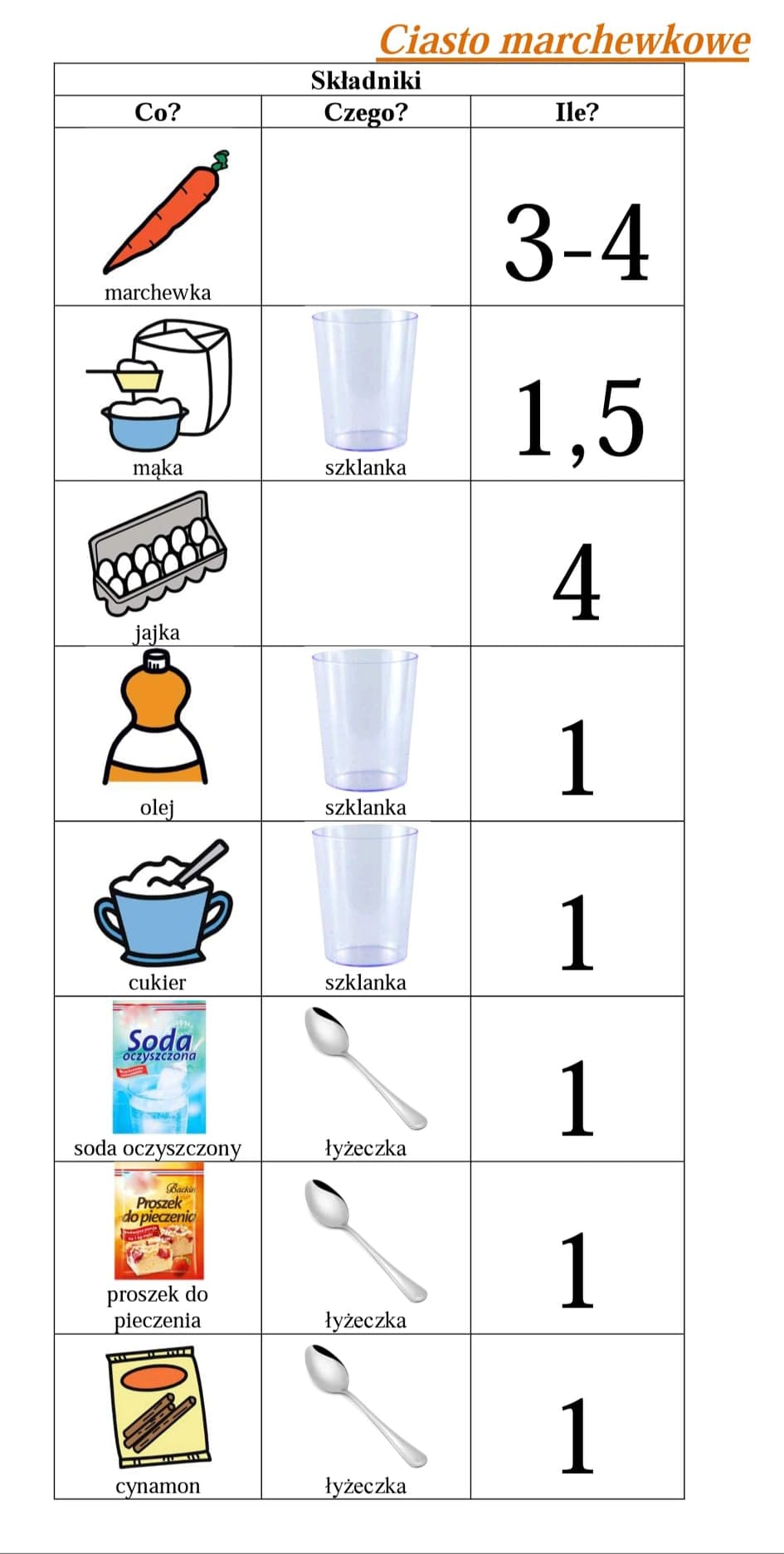 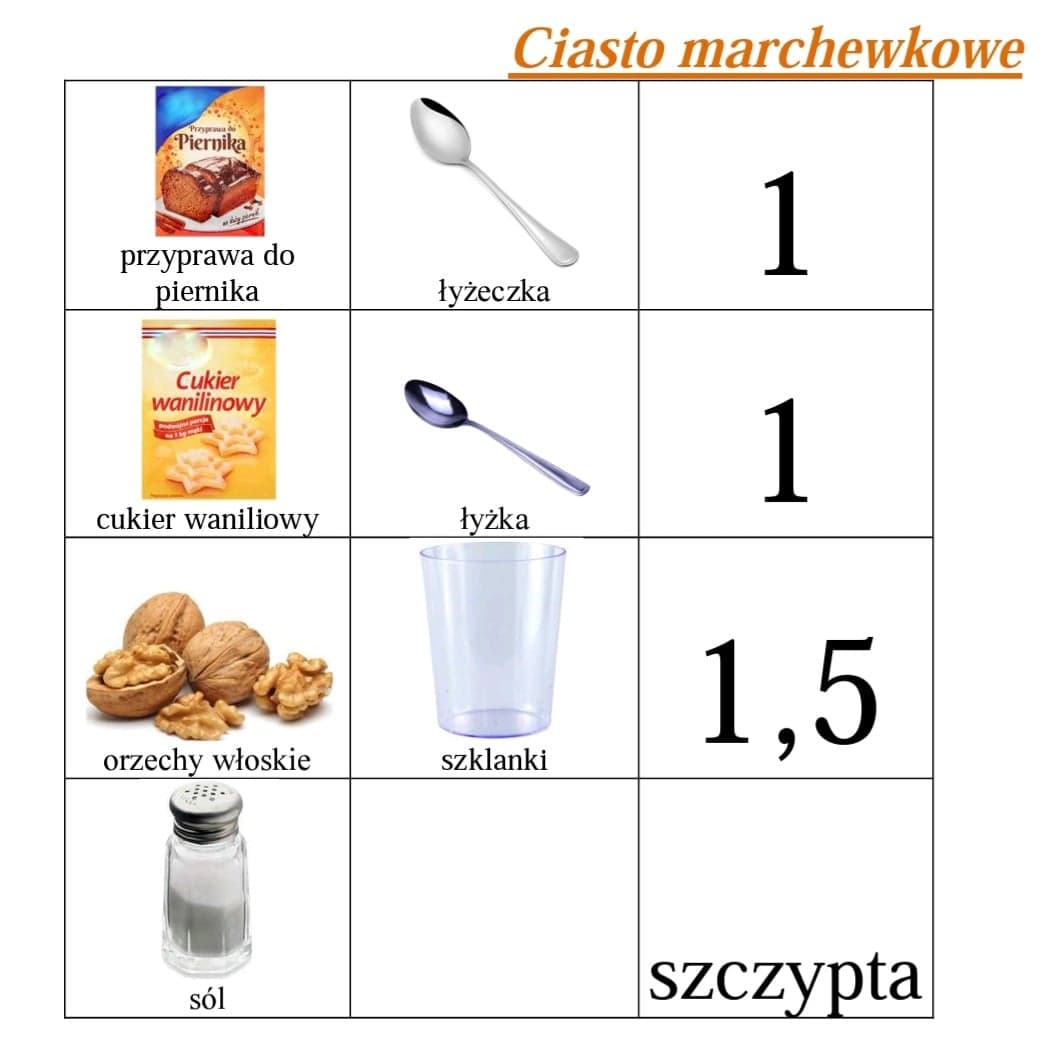 Potrzebujesz następujących narzędzi kuchennych: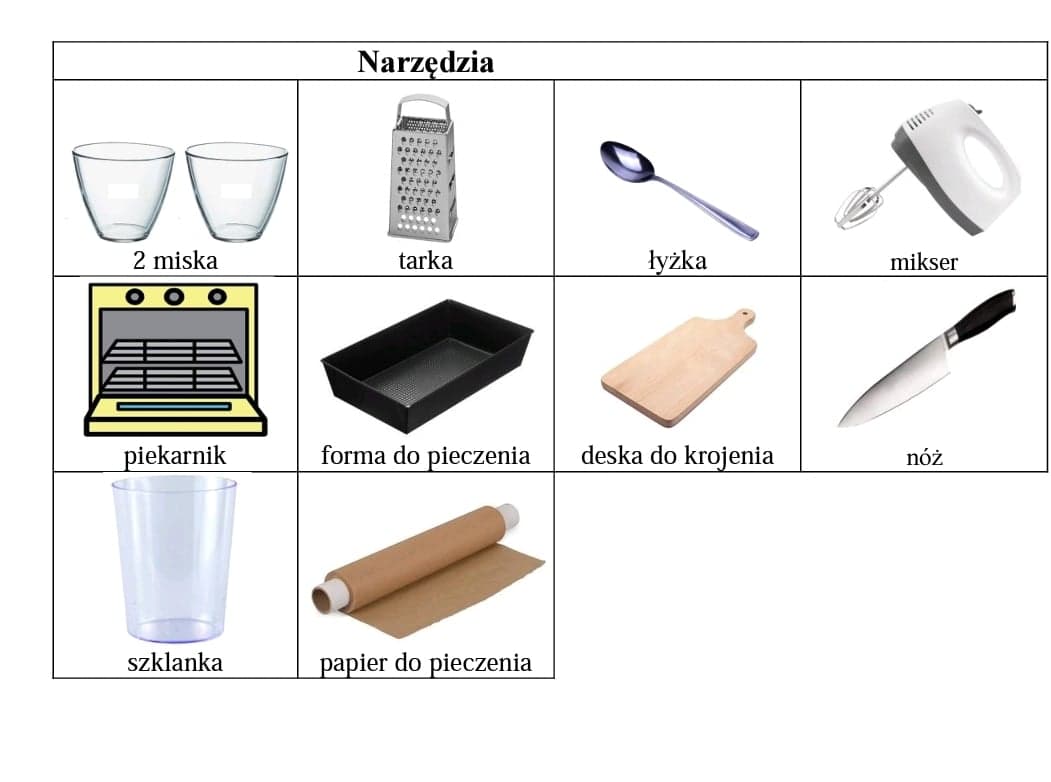 Krok po kroku co robimy: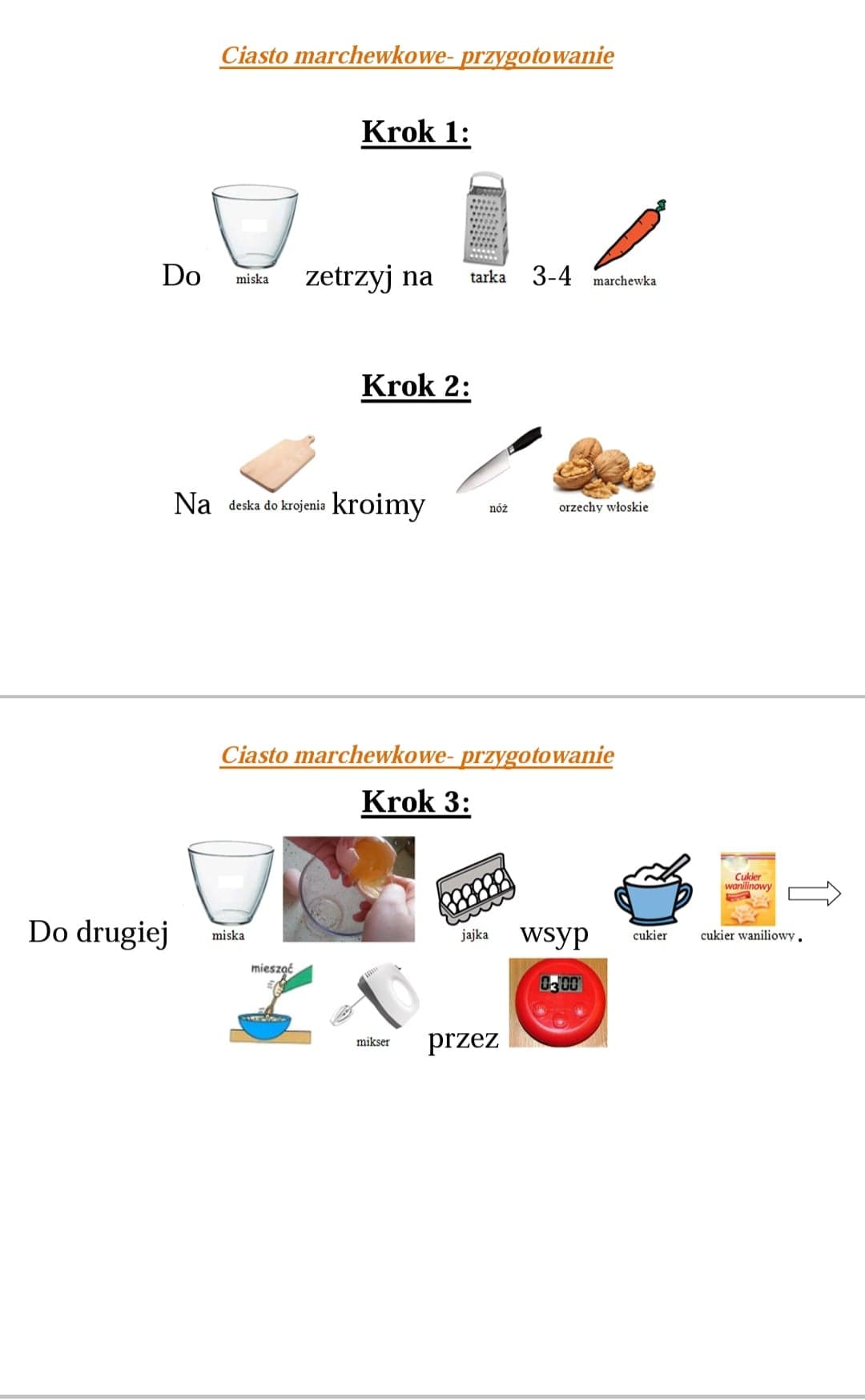 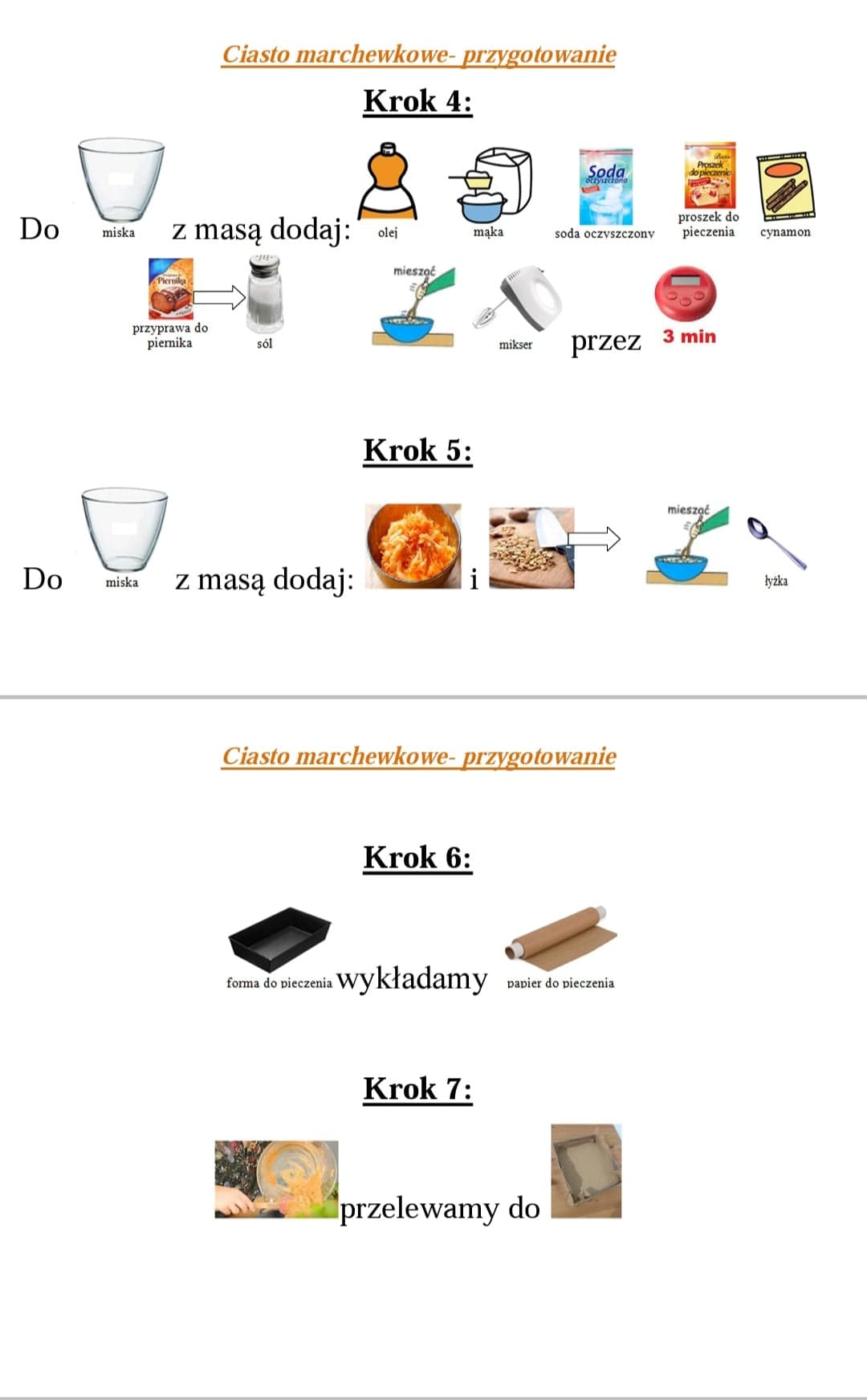 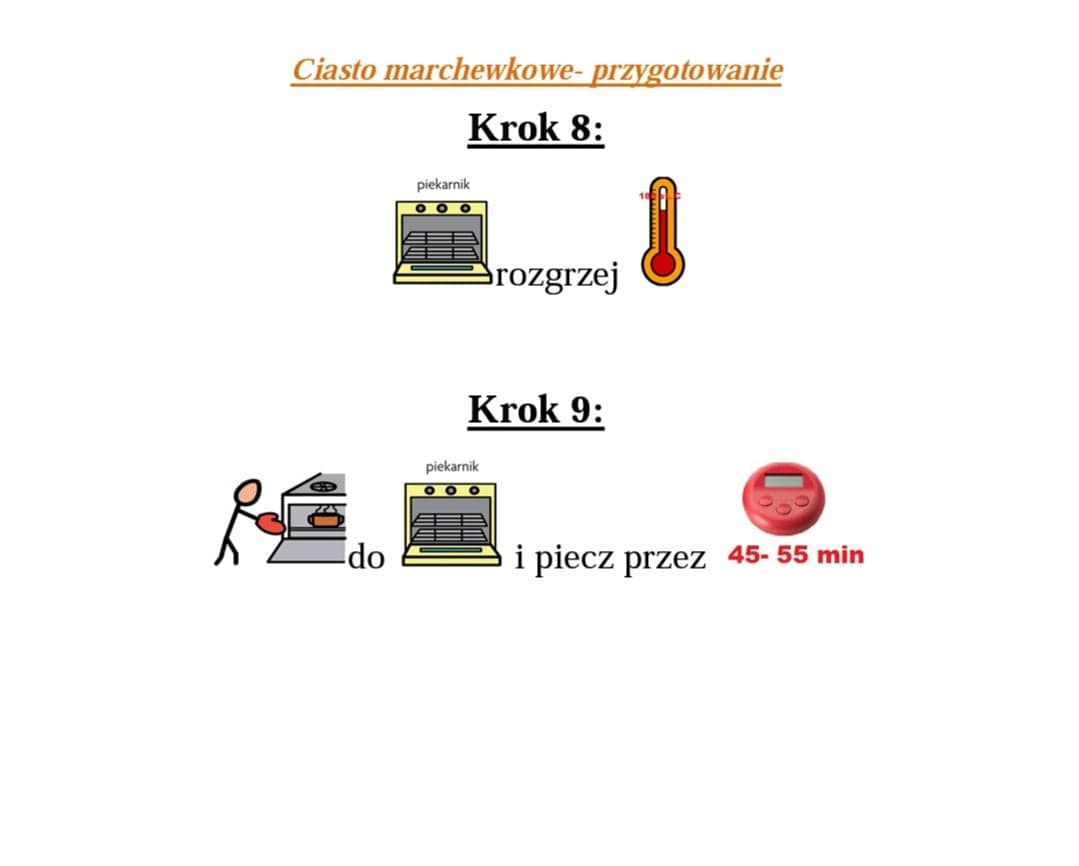 